   РЕШЕНИЕ            	                                        КАРАР№ 202                                   с.Поспелово                       «05» марта 2020 г.О внесении изменений в решение Совета Поспеловскогосельского поселения Елабужского муниципального района от 17.12.2019 года № 192 «О бюджете Поспеловского сельского поселения Елабужского муниципального района Республики Татарстан на 2020 год и на плановый период 2021 и 2022 годов»      В соответствии с Положением «О бюджетном процессе в Поспеловском сельском поселении Елабужского муниципального района» и руководствуясь статьей 9 Бюджетного кодекса Российской Федерации, Совет Поспеловского сельского поселенияРЕШИЛ:Внести в Решение Совета Поспеловского сельского поселения от 17 декабря 2019 года №192 «О бюджете Поспеловского сельского поселения на 2020 год и на плановый период 2021 и 2022 годов» следующие изменения:в статье 1:в части 1в пункте 1 цифры «3 441,2» заменить цифрами «3 442,1»;в пункте 2 цифры «3 441,2» заменить цифрами «3 442,1».в части 3приложение 1 «Источники финансирования дефицита бюджета Поспеловского сельского поселения Елабужского муниципального района Республики Татарстан на 2020 год» изложить в новой редакции;в статье 3:приложение 2 «Прогнозируемые объемы доходов бюджета Поспеловского сельского поселения на 2020 год» изложить в новой редакции;в статье 5:в части 1приложение 5 «Ведомственная структура расходов бюджета Поселения на 2020 год» изложить в новой редакции;в части 2приложение 6 «Распределение бюджетных ассигнований бюджета Поселения по разделам, подразделам, целевым статьям (муниципальным программам и непрограммным направлениям деятельности), группам видов расходов классификации расходов бюджетов на 2020 год» изложить в новой редакции; в части 3приложение 7 «Распределение бюджетных ассигнований бюджета Поселения по целевым статьям (муниципальным программам и непрограммным направлениям деятельности), группам видов расходов, разделам, подразделам классификации расходов бюджетов на 2020 год» изложить в новой редакции; дополнить статьей 10 следующего содержания:«Утвердить объемы межбюджетных трансфертов, передаваемых из бюджета Поспеловского сельского поселения Елабужского муниципального района Республики Татарстан в бюджет Елабужского муниципального района Республики Татарстан  на 2020 год в сумме 19,0 тыс. рублей с распределением согласно приложению 9 к настоящему Решению»;дополнить приложением 9 «Межбюджетные трансферты, передаваемые из бюджета Поспеловского сельского поселения Елабужского муниципального района Республики Татарстан на 2020 год»;дополнить статьей 11 следующего содержания:«Учесть объемы межбюджетных трансфертов, передаваемых бюджетам поселений из бюджета Елабужского муниципального района Республики Татарстан на 2020 год в сумме 0,9 тыс. рублей с распределением согласно приложению 10 к настоящему Решению»;дополнить приложением 10 «Межбюджетные трансферты, передаваемые бюджетам поселений из бюджета Елабужского муниципального района Республики Татарстан на 2020 год»;статьи 10 – 13 считать статьями 12 – 15.Данное решение подлежит официальному опубликованию в средствах массовой информации.Председатель    						                  А.Р. ПортновСОВЕТ ПОСПЕЛОВСКОГО СЕЛЬСКОГО ПОСЕЛЕНИЯ ЕЛАБУЖСКОГО МУНИЦИПАЛЬНОГОРАЙОНАРЕСПУБЛИКИ ТАТАРСТАН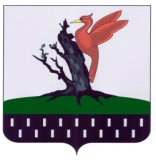 ТАТАРСТАН  РЕСПУБЛИКАСЫАЛАБУГАМУНИЦИПАЛЬ  РАЙОНЫ   ПОСПЕЛОВО АВЫЛЖИРЛЕГЕ СОВЕТ